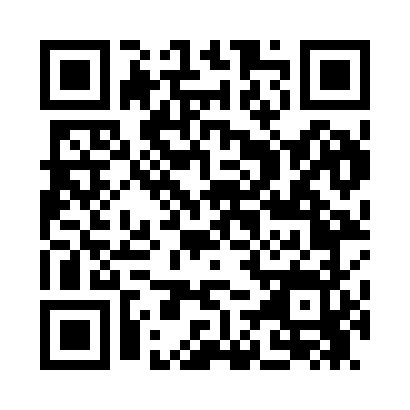 Prayer times for Alcova Po, Wyoming, USAWed 1 May 2024 - Fri 31 May 2024High Latitude Method: Angle Based RulePrayer Calculation Method: Islamic Society of North AmericaAsar Calculation Method: ShafiPrayer times provided by https://www.salahtimes.comDateDayFajrSunriseDhuhrAsrMaghribIsha1Wed4:326:011:044:588:089:372Thu4:305:591:044:588:099:383Fri4:285:581:044:588:109:404Sat4:275:571:044:598:119:415Sun4:255:561:044:598:129:436Mon4:235:541:034:598:139:457Tue4:225:531:035:008:149:468Wed4:205:521:035:008:159:489Thu4:185:511:035:008:169:4910Fri4:175:501:035:018:189:5111Sat4:155:481:035:018:199:5212Sun4:145:471:035:018:209:5413Mon4:125:461:035:028:219:5514Tue4:115:451:035:028:229:5715Wed4:095:441:035:028:239:5816Thu4:085:431:035:038:2410:0017Fri4:065:421:035:038:2510:0118Sat4:055:411:035:038:2610:0319Sun4:045:401:035:048:2710:0420Mon4:025:401:035:048:2810:0621Tue4:015:391:045:048:2910:0722Wed4:005:381:045:058:3010:0823Thu3:585:371:045:058:3110:1024Fri3:575:361:045:058:3210:1125Sat3:565:361:045:068:3310:1226Sun3:555:351:045:068:3310:1427Mon3:545:341:045:068:3410:1528Tue3:535:341:045:068:3510:1629Wed3:525:331:045:078:3610:1730Thu3:515:331:055:078:3710:1931Fri3:505:321:055:078:3810:20